PROTEWIN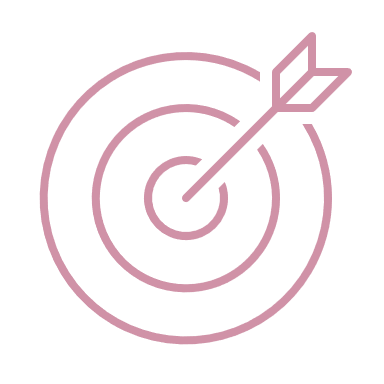 Notre ambition : L’objectif de l’IIS PROTEWIN est de contribuer à l’indépendance protéique de la Région Wallonne grâce au déploiement de la filière des protéines végétales et alternatives tout en proposant de nouvelles solutions technologiques pour les industriels du secteur afin d’accélérer l’émergence de la filière et la création de valeur ajoutée.Les acteurs clés de l’initiative :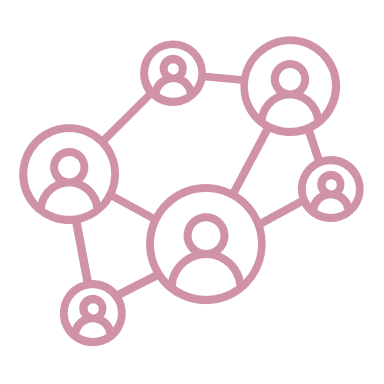 L’initiative PROTEWIN est portée par l’ensemble des réseaux de la recherche en Région Wallonne grâce à la participation de partenaires universitaires : ULiege-Gembloux, UCLouvain, UMONS, ULB, des Hautes Ecoles (réseau SYNHERA), ainsi que des centres de recherche (agréés) : CELABOR, CER Groupe, CETIC et le CRA-W. L’initiative est également soutenue par l’ensemble des chaînes de valeur de la filière : représentant du secteur agricole, négociants, acteurs industriels, représentants sur du secteur agro-alimentaire et de la formation.   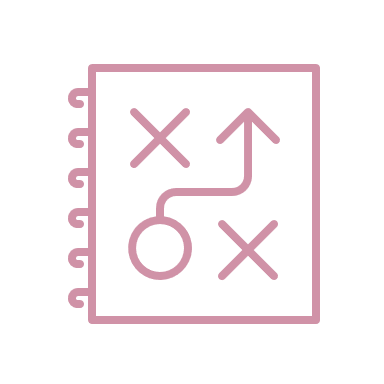 Nos principaux axes de travail :Renforcement de l’innovation scientifique au niveau agronomique et au niveau de la valorisation et transformation des protéines végétales et alternativesEtude des voies de digitalisation de la filièreMise en place de plateforme de démonstration et investissements industrielsFormations spécifiques pour l’ensemble des chaînes de valeur de la filièreMise en relation des différents acteurs de la filièrePromotion à l’internationale de la filière wallonne. Préciser le(s) DIS (et aires stratégiques) principaux visésAires stratégiques : 	Des filières agro-alimentaires innovantes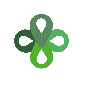 				Des pratiques agricoles et des productions alimentaires durablesContact :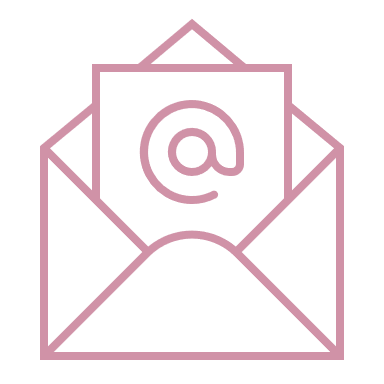 Sébastien CAJOT – CELABOR – sebastien.cajot@celabor.be – 087/32.24.67Ce one-pager s’adresse à un public large et sera utilisé à des fins de communication sur des sites internet. Merci d’utiliser un vocable compréhensible du plus grand nombre et de donner envie d’en savoir plus sur votre IIS et pourquoi pas de s’investir à vos côtés pour la réussite de vos ambitions. 